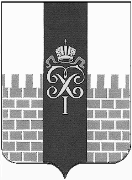 МЕСТНАЯ АДМИНИСТРАЦИЯ МУНИЦИПАЛЬНОГО ОБРАЗОВАНИЯ ГОРОД ПЕТЕРГОФ__________________________________________________________________ПОСТАНОВЛЕНИЕот  «19 »августа 2014 г.	                                                                  № 134 В соответствии с Бюджетным кодексом Российской Федерации, Федеральным законом "Об общих принципах организации местного самоуправления в Российской Федерации" законом Санкт-Петербурга «Об организации местного самоуправления в Санкт-Петербурге», Уставом муниципального образования город Петергоф, Решением Муниципального Совета муниципального образования город Петергоф от 05.12.2013 № 98   «Об утверждении местного бюджета муниципального образования г. Петергоф на 2014 год», местная администрация муниципального образования город Петергоф        ПОСТАНОВЛЯЕТ: 1.Внести изменения в постановление местной администрации муниципального образования город Петергоф от 30.12.2013 № 251 «Об утверждении плана мероприятий по непрограммным расходам местного бюджета МО г. Петергоф, направленных на решение вопроса местного значения «Осуществление защиты прав потребителей», с изменениями, внесенными постановлением местной администрацией муниципального образования город Петергоф от 14.05.2014 № 71 на 2014 год,   изложив приложение №1 в редакции, согласно приложению к настоящему постановлению.    2.Постановление  вступает в силу с даты  обнародования.   3.Контроль исполнения настоящего постановления оставляю за собой. Исполняющий обязанности главыместной администрации муниципального образования город Петергоф                                                    А. В. ШифманПлан мероприятий  по непрограммным расходам местного бюджета МО г. Петергоф, направленных на решение вопроса местного значения:«Осуществление защиты прав потребителей» на 2014 год(новая редакция)Ведущий специалист административно-хозяйственного отдела                              Д. А. Быков                                                                                                               СОГЛАСОВАНО              Руководитель структурного подразделения –                начальник финансово-экономического отдела                                     местной администрации МО город Петергоф                            А. В. Костарева                    Главный специалист-юрисконсульт                                        Г. В. Пихлапу О внесении изменений в постановление местной администрации муниципального образования город Петергоф от 30.12.2013 № 251 «Об утверждении   плана мероприятий по непрограммным расходам местного бюджета МО г. Петергоф, направленных на решение вопроса местного значения «Осуществление защиты прав потребителей»  на  2014 с изменениями, внесенными постановлением местной администрацией муниципального образования город Петергоф от 14.05.2014 № 71 на 2014 год  «СОГЛАСОВАНО»Глава муниципального образования -город Петергоф ______________М.И. Барышниковот  «19 » _______08_______ 2014 г.                                  Приложение № 1                к Постановлению местной                администрации муниципального                                                                               образования г. Петергоф            от  «19» ___08___2014 г. № 134№п\пНаименование мероприятияСрок выпол-ненияНеобходимый объем финанси-рования(тыс. руб.) Приме-чание1.  Информационное обеспечение жителей МО г. Петергоф в области защиты прав потребителей:               1.1.Изготовление и распространение полиграфической продукции по почтовым ящикам жилых домов, расположенных на территории МО г. Петергоф (брошюр)           I – III   квартал468,1  Итого                                                                       468,1 Итого                                                                       468,1 Итого                                                                       468,1 Итого                                                                       468,1 